               AZM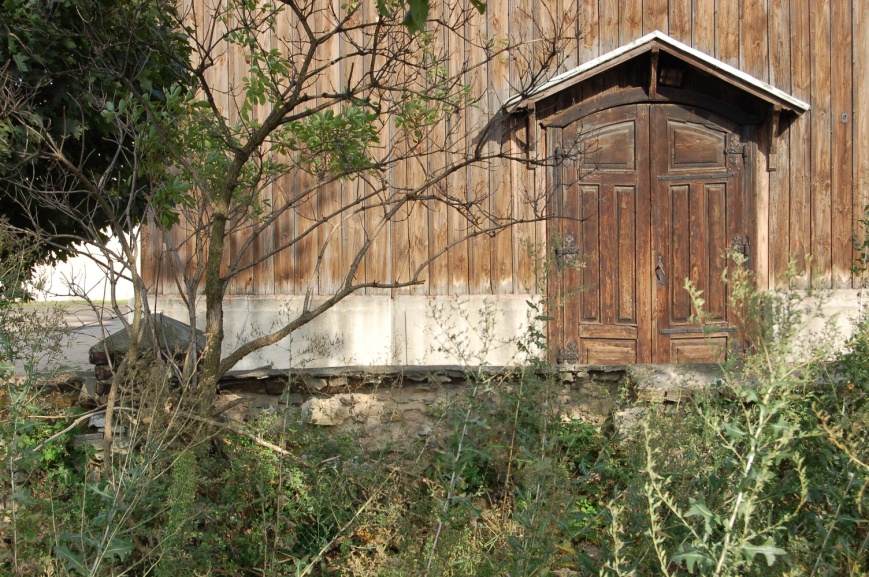          	  Opowieść o starym kościele św. Wawrzyńca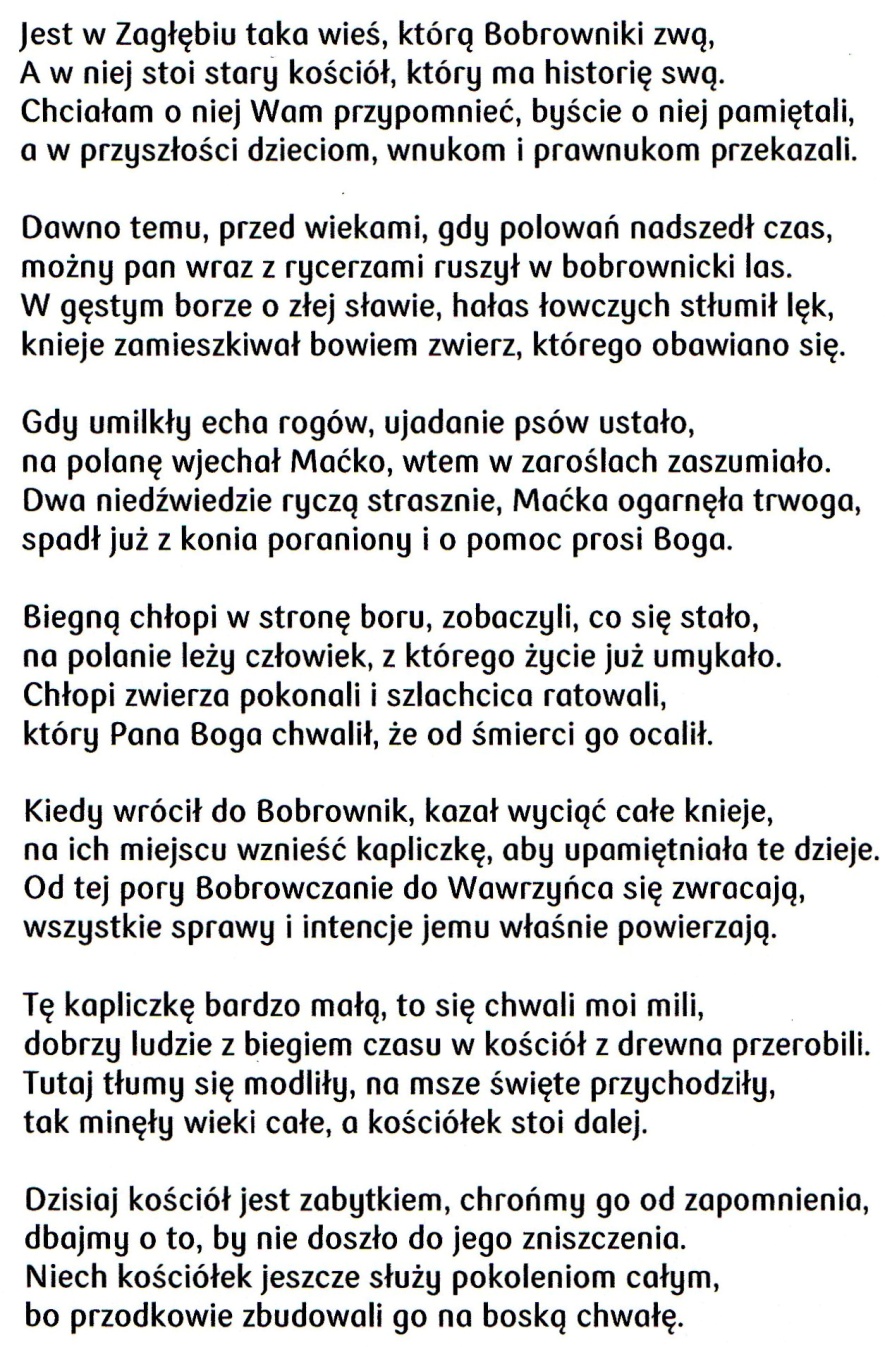 *****************************************************************************************Wiersz parafianki Ani przypomina legendę o kapliczce, która jakoby dała początek drewnianej świątyni będącej dziś zabytkowym kościołem w Bobrownikach.  Został napisany przez jedna z parafianek, po wzruszeniach doznanych w czasie uroczystej Mszy św. odprawionej  w tym kościele z okazji 10-lecia Stowarzyszenia działającego na rzecz jego ochrony. Może stanie się impulsem do podjęcia twórczości literackiej w naszej społeczności lokalnej przez te osoby, które  noszą               w swoich myślach i sercu  słowa warte wypowiedzenia. Na naszej stronie znajdzie się dla nich miejsce. Zapraszamy.  